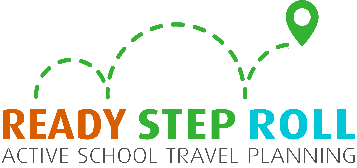 Sample wording to promote Walk & Wheel for 5 to familiesSAMPLE PROMOTIONAL WORDINGDear Students, Parents and Guardians,[School name] is a great place to walk & wheel, but we understand that for some families distance, schedules, and student age/ability can be a barrier to active travel! Active travel offers many benefits for students while Walk & Wheel for 5 sites reduce traffic congestion by the school at arrival & dismissal times, supporting everyone's safety. These sites are located along common routes to promote safety in numbers from students. Routes  direct students to streets and areas with lower traffic volumes, speeds and/or pedestrian  cyclist infrastructure such as [insert available infrastructure].Whether you drive, walk, roll, bike or take public transit, consider trying these unsupervised sites as alternative drop-off/pick-up points! • [Locations]• [Days and times]Have questions? Please contact [name of volunteer coordinator]. Thank you for being part of active and safe school travel at [School name].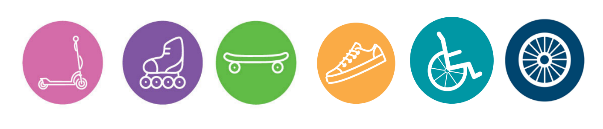 *Consider including a screenshot of a map of your school area showing the Walk and Wheel for 5 locations to families